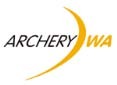 X-Bow - Open MenX-Bow - Open MenX-Bow - Open MenX-Bow - Open MenX-Bow - Open MenX-Bow - Open MenX-Bow - Open MenX-Bow - Open MenX-Bow - Open MenMinor RecordMinor RecordMinor RecordMinor RecordOld RecordOld RecordDateArcherScoreClubDateAcoreAust96029/10/2006         Peter Creusot744KGSA29/10/2006744TC 900X FITA 702/05/2009Peter Creusot1053KGSAX Adelaide24/10/1998John Turner1032KGSAX Brisbane26/09/1998John Turner942KGSAX FITA 60 - 90021/06/1999John Turner802KGSAX Grange23/10/2004John Turner723KGSAX HoltX Holt - LongX LauncestonX Grange - Long24/07/1999John Turner736KGSAX MelbourneX Perth7/12/1997John Turner678KGSAX Sydney21/02/2009Peter Creusot763KGSAX Sydney Sht10/04/1999John Turner1022KGSAX Townsville15/08/1998John Turner586KGSAX Townsville - ShortAus Indoor I 18m9/07/2000John Turner294KGSAAus Indoor II 25m7/07/2002John Turner295KGSAFITA Indoor 18m28/07/2008P. Terry573KGSAFITA Indoor 25m6/06/1999John Turner588KGSAField 24T FITA 43221/05/2011John Turner339KGSA4/05/2008303Field 24T FITA 432 UnmkField 48T FITA 432Clout Double20/09/2008P. Terry633KGSAClout Single27/09/2008P. Terry321KGSAX-Bow - Master MenX-Bow - Master MenX-Bow - Master MenX-Bow - Master MenX-Bow - Master MenX-Bow - Master MenX-Bow - Master MenX-Bow - Master MenX-Bow - Master MenMinor RecordMinor RecordMinor RecordMinor RecordOld RecordOld RecordAust96029/10/2006John Turner767KGSATC 900X FITA 702/05/2009Peter Creusot1053KGSAX Adelaide29/11/2008Peter Creusot963KGSAX BrisbaneX FITA 60 - 9007/05/2011John Turner739KGSA29/12/2007689X Grange17/09/2011Peter Creusot444KGSAX HoltX LauncestonX Lockridge18/09/2010Peter Creusot332KGSAX Melbourne2/4/2016John Turner728KGSAX PerthX Sydney21/02/2009Peter Creusot763KGSAX Sydney - Short14/05/2011John Turner1000KGSA21/08/2010808X Townsville16/04/2011Peter Creusot401KGSAX WyndhamAus Indoor I 18mAus Indoor II 25mFITA Indoor 18m16/09/2008Peter Creusot560KGSAFITA Indoor 25mFITA Indoor Combined (18/25)24T FITA Field - 43221/05/2011John Turner339KGSA4/05/200830324T FITA Field - 432 Unmk48T FITA Field - 432Clout Double27/06/2009Peter Creusot543KGSAClout Single14/12/2008Peter Creusot293KGSAX-Bow - Veteran MenX-Bow - Veteran MenX-Bow - Veteran MenX-Bow - Veteran MenX-Bow - Veteran MenX-Bow - Veteran MenX-Bow - Veteran MenX-Bow - Veteran MenX-Bow - Veteran MenMinor RecordMinor RecordMinor RecordMinor RecordOld RecordOld RecordDateArcherScoreClubDateScoreAust96017/9/2017John Turner750KGSAX Adelaide2/05/2009Peter Creusot893KGSAX BrisbaneX FITA 60 - 9007/05/2011John Turner739KGSA29/12/2007689X FITA 60 - 1440X FITA 70 - 1440X FITA 60 - 720X Grange17/09/2011Peter Creusot444KGSAX HobartX Holt20/03/1999Peter Creusot684KGSAX Holt - Long26/02/2005Peter Creusot388KGSAX Launceston8/05/2004Peter Creusot531KGSAX Grange - Long18/09/2010Peter Creusot332KGSAX Melbourne2/4/2016John W Turner728KGSA4/4/2015717X Perth15/11/2014John W Turner639KGSA7/12/1997627X Sydney21/02/2009Peter Creusot763KGSAX Sydney Sht13/5/2017John Turner1030KGSA14/5/20111000X Townsville16/04/2011Peter Creusot401KGSAX Townsville - ShortAus Indoor I 18mAus Indoor II 25mFITA Indoor 18m16/09/2008Peter Creusot560KGSAFITA Indoor 25mFITA Indoor Combined (18/25)Field 24T FITA 43221/05/2011John Turner339KGSA4/05/2008303Field 24T FITA 432 UnmkField 48T FITA 432Clout Double - 180mClout Single - 180m